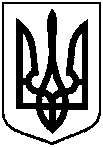 КРЕМЕНЧУЦЬКА РАЙОННА РАДА   ПОЛТАВСЬКОЇ ОБЛАСТІ(тридцять четверта сесія сьомого скликання)РІШЕННЯвід   25   червня   2020 р.        м. КременчукПро   внесення   змін  до  районноїПрограми розвитку та підтримки комунального підприємства «Кременчуцький районний центр первинної медико-санітарної допомоги» на 2020рік	Відповідно до п.16 ч. 1 ст. 43 Закону України «Про місцеве самоврядування в Україні», на виконання ЗУ «Про державні фінансові гарантії медичного обслуговування населення» № 2168-VIII від 19.10.2017р. наказів МОЗ України від 01.08.2011р. № 454 «Про затвердження концепції управління якістю медичної допомоги у галузі охорони здоров’я в Україні на період до 2020р.», ст.5 Закону України «Про захист населення від інфекційних хвороб», з метою покращення медичного обслуговування дорослого та дитячого населення району, врахувавши висновки постійних комісій з питань бюджету, соціально-економічного розвитку, приватизації, підприємництва, промисловості, інвестиційної діяльності та регуляторної політики та з питань охорони здоров’я, соціального захисту населення, районна рада вирішила:1. Внести зміни до районної Програми розвитку та підтримки комунального підприємства «Кременчуцький районний центр первинної медико-санітарної допомоги» на 2020 рік (далі – Програма), а саме:1.1. У додатку 1 «Паспорт Програми розвитку та підтримки комунального підприємства «Кременчуцький районний центр первинної медико-санітарної допомоги» на 2020 рік»: 	- у пункті 8 «Перелік бюджетів, які беруть участь у виконанні програми» замість «Районний бюджет, бюджет Новознам’янської ОТГ»                   записати «Районний бюджет, бюджет Новознам’янської ОТГ, бюджет Потоківської с/р»;	- у пункті 9 «Загальний обсяг фінансових ресурсів, необхідних для реалізації програми, всього, у тому числі:» замість суми 1057,3 тис. грн записати «1100,0 тис. грн»;	- у пункті 9.1. «Коштів районного бюджету» замість суми 829,3 тис. грн записати «1030,8 тис. грн»;	- у пункті 9.2. «Коштів бюджету Новознам’янської ОТГ» замість суми 228,0 тис. грн записати «66,7 тис. грн»;	- у пункті 9.3. «Коштів бюджету сільських рад» записати «2,5 тис. грн».	1.2. У додатку 2 «Ресурсне забезпечення районної Програми розвитку та підтримки комунального підприємства «Кременчуцький районний центр первинної медико-санітарної допомоги» на 2020 рік»: 	- у рядку «Обсяг ресурсів, у тому числі:» у колонці «Усього витрат на виконання Програми» замість суми 1057,3 тис. грн записати «1100,0 тис. грн» та в колонці «Етапи виконання програми/2020 рік» замість суми 1057,3 тис. грн записати «1100,0 тис. грн»;	- у рядку «районний бюджет» в колонці «Усього витрат на виконання Програми» замість суми 829,3 тис. грн записати «1030,8 тис. грн» та в колонці «Етапи виконання програми /2020 рік» замість суми 829,3 тис. грн записати «1030,8 тис. грн».	- у рядку «бюджети сільських рад» в колонці «Усього витрат на виконання Програми» записати «2,5 тис. грн» та в колонці «Етапи виконання програми /2020 рік» записати «2,5 тис. грн».	- у рядку «бюджети сільських рад» у колонці «Усього витрат на виконання Програми» замість суми 228,0 тис. грн записати «66,7 тис. грн» та в колонці «Етапи виконання програми /2020 рік» замість суми 829,3 тис. грн записати «1030,8 тис. грн».	1.3. У додатку 3 «Напрямки реалізації та заходи районної Програми розвитку та підтримки комунального підприємства «Кременчуцький районний центр первинної медико-санітарної допомоги» на 2020 рік»:	- у рядку «Районний бюджет» в колонці «Орієнтовні обсяги фінансування (вартість), тис. гривень, у тому числі:» замість суми 829,3 тис. грн записати «1030,8 тис. грн»;	- у рядку «Бюджет Новознам’янської ОТГ» в колонці «Орієнтовні обсяги фінансування (вартість), тис. гривень, у тому числі:» замість суми 228,0 тис. грн записати «66,7 тис. грн»;	- у колонці «Джерела фінансування» записати рядок «Бюджет Потоківської с/р», 	- у рядку «Бюджет Потоківської с/р» в колонці «Орієнтовні обсяги фінансування (вартість), тис. гривень, у тому числі:» записати «2,5 тис. грн»;	- у колонці «Перелік заходів Програми» рядок «Разом», у колонці «Орієнтовні обсяги фінансування (вартість), тис. гривень, у тому числі: 2020р.» замість 1057,3 тис. грн записати «1100,0 тис. грн».2. Контроль за виконанням рішення покласти на постійну комісію районної ради з питань охорони здоров’я, соціального захисту населення та на комісію з питань бюджету, соціально-економічного розвитку, приватизації, підприємництва, промисловості, інвестиційної діяльності та регуляторної політики.       Голова районної ради					                Андрій  ДРОФА					ПАСПОРТ(загальна характеристика регіональної цільової програми)районної Програми розвитку та підтримки комунального підприємства «Кременчуцький районний центр первинної медико-санітарної допомоги»на 2020рік(назва програми)Ресурсне забезпечення районної Програми розвитку та підтримки комунального підприємства   «Кременчуцький районний центр первинної медико-санітарної допомоги»  на 2020рік        (назва програми)тис. грнДодаток  1до районної Програми розвитку та підтримки комунального підприємства «Кременчуцький районний центр первинної медико-санітарної допомоги» на 2020 рік1.Ініціатор розроблення програмиКременчуцька районна державна адміністрація2.Законодавча база, дата, номер і назва розпорядчого документа про розроблення програми, нормативні документиСт.5 Закону України «Про державні фінансові гарантії медичного обслуговування населення» №2168-VIII від 19.10.2017р3.Розробник програмиКомунальне  підприємство  «Кременчуцький районний центр первинної медико-санітарної допомоги»4.Співрозробники програми5.Відповідальний виконавець програмиКомунальне  підприємство  «Кременчуцький районний центр первинної медико-санітарної допомоги»6.Учасники програми Комунальне  підприємство  «Кременчуцький районний центр первинної медико-санітарної допомоги»7.Термін реалізації програми2020р.8.Перелік бюджетів, які беруть участь у виконанні програми Районний бюджет,бюджет Новознам’янської ОТГ, бюджет Потоківської с/р9.Загальний обсяг фінансових ресурсів, необхідних для реалізації програми, всього, у тому числі:1100,0 тис. грн9.1.коштів  районного бюджету1030,8 тис. грн9.2.коштів  бюджету Новознам’янської ОТГ66,7 тис. грн9.3.коштів бюджету сільських рад2,5 тис. грн         Заступник голови	Кременчуцької районної ради                                              Заступник голови	Кременчуцької районної ради                                     Едуард СКЛЯРЕВСЬКИЙДодаток  2до районної Програми розвитку та підтримки комунального підприємства «Кременчуцький районний центр первинної медико-санітарної допомоги»   на 2020 рікДодаток  2до районної Програми розвитку та підтримки комунального підприємства «Кременчуцький районний центр первинної медико-санітарної допомоги»   на 2020 рікДодаток  2до районної Програми розвитку та підтримки комунального підприємства «Кременчуцький районний центр первинної медико-санітарної допомоги»   на 2020 рікОбсяг коштів, які пропонується залучити на виконання програмиЕтапи виконання програмиЕтапи виконання програмиЕтапи виконання програмиЕтапи виконання програмиЕтапи виконання програмиУсього витрат на виконання програмиОбсяг коштів, які пропонується залучити на виконання програмиІІІІІІІІУсього витрат на виконання програмиОбсяг коштів, які пропонується залучити на виконання програми2020 рік20___ рік20___ рік20__-20__рр.20__-20__рр.Усього витрат на виконання програмиОбсяг ресурсів,у тому числі:1100,01100,0державний бюджетобласний бюджетрайонний бюджет1030,81030,8бюджети сільських рад2,52,5бюджети об’єднаних територіальних громад66,766,7інші джерела           Заступник голови	Кременчуцької районної ради Едуард СКЛЯРЕВСЬКИЙДодаток 3до районної Програми розвитку та підтримки комунального підприємства « Кременчуцький районний центр первинної медико-санітарної допомоги» на 2020 рікДодаток 3до районної Програми розвитку та підтримки комунального підприємства « Кременчуцький районний центр первинної медико-санітарної допомоги» на 2020 рікДодаток 3до районної Програми розвитку та підтримки комунального підприємства « Кременчуцький районний центр первинної медико-санітарної допомоги» на 2020 рікДодаток 3до районної Програми розвитку та підтримки комунального підприємства « Кременчуцький районний центр первинної медико-санітарної допомоги» на 2020 рікДодаток 3до районної Програми розвитку та підтримки комунального підприємства « Кременчуцький районний центр первинної медико-санітарної допомоги» на 2020 рікДодаток 3до районної Програми розвитку та підтримки комунального підприємства « Кременчуцький районний центр первинної медико-санітарної допомоги» на 2020 рікНапрями діяльності та заходи районної Програми розвитку та підтримки  комунального  підприємства                                                                                                                                                                                                                                                                              «Кременчуцький районний центр  первинної медико-санітарної допомоги» на 2020 рік Напрями діяльності та заходи районної Програми розвитку та підтримки  комунального  підприємства                                                                                                                                                                                                                                                                              «Кременчуцький районний центр  первинної медико-санітарної допомоги» на 2020 рік Напрями діяльності та заходи районної Програми розвитку та підтримки  комунального  підприємства                                                                                                                                                                                                                                                                              «Кременчуцький районний центр  первинної медико-санітарної допомоги» на 2020 рік Напрями діяльності та заходи районної Програми розвитку та підтримки  комунального  підприємства                                                                                                                                                                                                                                                                              «Кременчуцький районний центр  первинної медико-санітарної допомоги» на 2020 рік Напрями діяльності та заходи районної Програми розвитку та підтримки  комунального  підприємства                                                                                                                                                                                                                                                                              «Кременчуцький районний центр  первинної медико-санітарної допомоги» на 2020 рік Напрями діяльності та заходи районної Програми розвитку та підтримки  комунального  підприємства                                                                                                                                                                                                                                                                              «Кременчуцький районний центр  первинної медико-санітарної допомоги» на 2020 рік Напрями діяльності та заходи районної Програми розвитку та підтримки  комунального  підприємства                                                                                                                                                                                                                                                                              «Кременчуцький районний центр  первинної медико-санітарної допомоги» на 2020 рік Напрями діяльності та заходи районної Програми розвитку та підтримки  комунального  підприємства                                                                                                                                                                                                                                                                              «Кременчуцький районний центр  первинної медико-санітарної допомоги» на 2020 рік Напрями діяльності та заходи районної Програми розвитку та підтримки  комунального  підприємства                                                                                                                                                                                                                                                                              «Кременчуцький районний центр  первинної медико-санітарної допомоги» на 2020 рік Напрями діяльності та заходи районної Програми розвитку та підтримки  комунального  підприємства                                                                                                                                                                                                                                                                              «Кременчуцький районний центр  первинної медико-санітарної допомоги» на 2020 рік № з/пНазва напрямку діяльності (пріоритетні завдання)Перелік заходів програмиПерелік заходів програмиСтрок виконання заходуВиконавціДжерела фінансуванняДжерела фінансуванняОрієнтовні обсяги фінансування (вартість), тис. гривень, у тому числі:Очікуваний результат1Забезпечення співфінансування поточних видатків комунальному підприємства КП «Кременчуцький РЦ ПМСД», на базі якого здійснюється реалізація державних гарантій медичного обслуговування населення за програмою медичних гарантій для первинної медичної допомоги.Оплата комунальних послуг та енергоносіїв,  стимулюючи надбавки (премії), придбання предметів, матеріалів, обладнання та інвентарю, медикаментів та перев’язувальних матеріалів, продуктів харчування, оплата послуг (крім комунальних), інші поточні видатки.Оплата комунальних послуг та енергоносіїв,  стимулюючи надбавки (премії), придбання предметів, матеріалів, обладнання та інвентарю, медикаментів та перев’язувальних матеріалів, продуктів харчування, оплата послуг (крім комунальних), інші поточні видатки.2020 рікКП «Кремен-чуцький районний центр первинної медико-санітарної допомоги»Районний бюджетРайонний бюджет1030,8Забезпе-  чення гарантії медичного обслугову-вання населення та обсягу медичних послугЗабезпечення співфінансування поточних видатків комунальному підприємства КП «Кременчуцький РЦ ПМСД», на базі якого здійснюється реалізація державних гарантій медичного обслуговування населення за програмою медичних гарантій для первинної медичної допомоги.Оплата комунальних послуг та енергоносіїв,  стимулюючи надбавки (премії), придбання предметів, матеріалів, обладнання та інвентарю, медикаментів та перев’язувальних матеріалів, продуктів харчування, оплата послуг (крім комунальних), інші поточні видатки.Оплата комунальних послуг та енергоносіїв,  стимулюючи надбавки (премії), придбання предметів, матеріалів, обладнання та інвентарю, медикаментів та перев’язувальних матеріалів, продуктів харчування, оплата послуг (крім комунальних), інші поточні видатки.2020 рікКП «Кремен-чуцький районний центр первинної медико-санітарної допомоги»Районний бюджетРайонний бюджет1030,8Забезпе-  чення гарантії медичного обслугову-вання населення та обсягу медичних послугЗабезпечення співфінансування поточних видатків комунальному підприємства КП «Кременчуцький РЦ ПМСД», на базі якого здійснюється реалізація державних гарантій медичного обслуговування населення за програмою медичних гарантій для первинної медичної допомоги.Оплата комунальних послуг та енергоносіїв,  стимулюючи надбавки (премії), придбання предметів, матеріалів, обладнання та інвентарю, медикаментів та перев’язувальних матеріалів, продуктів харчування, оплата послуг (крім комунальних), інші поточні видатки.Оплата комунальних послуг та енергоносіїв,  стимулюючи надбавки (премії), придбання предметів, матеріалів, обладнання та інвентарю, медикаментів та перев’язувальних матеріалів, продуктів харчування, оплата послуг (крім комунальних), інші поточні видатки.2020 рікКП «Кремен-чуцький районний центр первинної медико-санітарної допомоги»Районний бюджетРайонний бюджет1030,8Забезпе-  чення гарантії медичного обслугову-вання населення та обсягу медичних послугЗабезпечення співфінансування поточних видатків комунальному підприємства КП «Кременчуцький РЦ ПМСД», на базі якого здійснюється реалізація державних гарантій медичного обслуговування населення за програмою медичних гарантій для первинної медичної допомоги.Оплата комунальних послуг та енергоносіїв,  стимулюючи надбавки (премії), придбання предметів, матеріалів, обладнання та інвентарю, медикаментів та перев’язувальних матеріалів, продуктів харчування, оплата послуг (крім комунальних), інші поточні видатки.Оплата комунальних послуг та енергоносіїв,  стимулюючи надбавки (премії), придбання предметів, матеріалів, обладнання та інвентарю, медикаментів та перев’язувальних матеріалів, продуктів харчування, оплата послуг (крім комунальних), інші поточні видатки.2020 рікКП «Кремен-чуцький районний центр первинної медико-санітарної допомоги»Районний бюджетРайонний бюджет1030,8Забезпе-  чення гарантії медичного обслугову-вання населення та обсягу медичних послугЗабезпечення співфінансування поточних видатків комунальному підприємства КП «Кременчуцький РЦ ПМСД», на базі якого здійснюється реалізація державних гарантій медичного обслуговування населення за програмою медичних гарантій для первинної медичної допомоги.Оплата комунальних послуг та енергоносіїв,  стимулюючи надбавки (премії), придбання предметів, матеріалів, обладнання та інвентарю, медикаментів та перев’язувальних матеріалів, продуктів харчування, оплата послуг (крім комунальних), інші поточні видатки.Оплата комунальних послуг та енергоносіїв,  стимулюючи надбавки (премії), придбання предметів, матеріалів, обладнання та інвентарю, медикаментів та перев’язувальних матеріалів, продуктів харчування, оплата послуг (крім комунальних), інші поточні видатки.2020 рікКП «Кремен-чуцький районний центр первинної медико-санітарної допомоги»Районний бюджетРайонний бюджет1030,8Забезпе-  чення гарантії медичного обслугову-вання населення та обсягу медичних послугЗабезпечення співфінансування поточних видатків комунальному підприємства КП «Кременчуцький РЦ ПМСД», на базі якого здійснюється реалізація державних гарантій медичного обслуговування населення за програмою медичних гарантій для первинної медичної допомоги.Оплата комунальних послуг та енергоносіїв,  стимулюючи надбавки (премії), придбання предметів, матеріалів, обладнання та інвентарю, медикаментів та перев’язувальних матеріалів, продуктів харчування, оплата послуг (крім комунальних), інші поточні видатки.Оплата комунальних послуг та енергоносіїв,  стимулюючи надбавки (премії), придбання предметів, матеріалів, обладнання та інвентарю, медикаментів та перев’язувальних матеріалів, продуктів харчування, оплата послуг (крім комунальних), інші поточні видатки.2020 рікКП «Кремен-чуцький районний центр первинної медико-санітарної допомоги»Районний бюджетРайонний бюджет1030,8Забезпе-  чення гарантії медичного обслугову-вання населення та обсягу медичних послугЗабезпечення співфінансування поточних видатків комунальному підприємства КП «Кременчуцький РЦ ПМСД», на базі якого здійснюється реалізація державних гарантій медичного обслуговування населення за програмою медичних гарантій для первинної медичної допомоги.Оплата комунальних послуг та енергоносіїв,  стимулюючи надбавки (премії), придбання предметів, матеріалів, обладнання та інвентарю, медикаментів та перев’язувальних матеріалів, продуктів харчування, оплата послуг (крім комунальних), інші поточні видатки.Оплата комунальних послуг та енергоносіїв,  стимулюючи надбавки (премії), придбання предметів, матеріалів, обладнання та інвентарю, медикаментів та перев’язувальних матеріалів, продуктів харчування, оплата послуг (крім комунальних), інші поточні видатки.2020 рікКП «Кремен-чуцький районний центр первинної медико-санітарної допомоги»Районний бюджетРайонний бюджет1030,8Забезпе-  чення гарантії медичного обслугову-вання населення та обсягу медичних послугЗабезпечення співфінансування поточних видатків комунальному підприємства КП «Кременчуцький РЦ ПМСД», на базі якого здійснюється реалізація державних гарантій медичного обслуговування населення за програмою медичних гарантій для первинної медичної допомоги.Оплата комунальних послуг та енергоносіїв,  стимулюючи надбавки (премії), придбання предметів, матеріалів, обладнання та інвентарю, медикаментів та перев’язувальних матеріалів, продуктів харчування, оплата послуг (крім комунальних), інші поточні видатки.Оплата комунальних послуг та енергоносіїв,  стимулюючи надбавки (премії), придбання предметів, матеріалів, обладнання та інвентарю, медикаментів та перев’язувальних матеріалів, продуктів харчування, оплата послуг (крім комунальних), інші поточні видатки.2020 рікКП «Кремен-чуцький районний центр первинної медико-санітарної допомоги»Районний бюджетРайонний бюджет1030,8Забезпе-  чення гарантії медичного обслугову-вання населення та обсягу медичних послугЗабезпечення співфінансування поточних видатків комунальному підприємства КП «Кременчуцький РЦ ПМСД», на базі якого здійснюється реалізація державних гарантій медичного обслуговування населення за програмою медичних гарантій для первинної медичної допомоги.Оплата комунальних послуг та енергоносіїв,  стимулюючи надбавки (премії), придбання предметів, матеріалів, обладнання та інвентарю, медикаментів та перев’язувальних матеріалів, продуктів харчування, оплата послуг (крім комунальних), інші поточні видатки.Оплата комунальних послуг та енергоносіїв,  стимулюючи надбавки (премії), придбання предметів, матеріалів, обладнання та інвентарю, медикаментів та перев’язувальних матеріалів, продуктів харчування, оплата послуг (крім комунальних), інші поточні видатки.2020 рікКП «Кремен-чуцький районний центр первинної медико-санітарної допомоги»Районний бюджетРайонний бюджет1030,8Забезпе-  чення гарантії медичного обслугову-вання населення та обсягу медичних послугЗабезпечення співфінансування поточних видатків комунальному підприємства КП «Кременчуцький РЦ ПМСД», на базі якого здійснюється реалізація державних гарантій медичного обслуговування населення за програмою медичних гарантій для первинної медичної допомоги.Оплата комунальних послуг та енергоносіїв,  стимулюючи надбавки (премії), придбання предметів, матеріалів, обладнання та інвентарю, медикаментів та перев’язувальних матеріалів, продуктів харчування, оплата послуг (крім комунальних), інші поточні видатки.Оплата комунальних послуг та енергоносіїв,  стимулюючи надбавки (премії), придбання предметів, матеріалів, обладнання та інвентарю, медикаментів та перев’язувальних матеріалів, продуктів харчування, оплата послуг (крім комунальних), інші поточні видатки.2020 рікКП «Кремен-чуцький районний центр первинної медико-санітарної допомоги»Бюджет Новознам’янської ОТГБюджет Новознам’янської ОТГ66,7Забезпе-  чення гарантії медичного обслугову-вання населення та обсягу медичних послугЗабезпечення співфінансування поточних видатків комунальному підприємства КП «Кременчуцький РЦ ПМСД», на базі якого здійснюється реалізація державних гарантій медичного обслуговування населення за програмою медичних гарантій для первинної медичної допомоги.Оплата комунальних послуг та енергоносіїв,  стимулюючи надбавки (премії), придбання предметів, матеріалів, обладнання та інвентарю, медикаментів та перев’язувальних матеріалів, продуктів харчування, оплата послуг (крім комунальних), інші поточні видатки.Оплата комунальних послуг та енергоносіїв,  стимулюючи надбавки (премії), придбання предметів, матеріалів, обладнання та інвентарю, медикаментів та перев’язувальних матеріалів, продуктів харчування, оплата послуг (крім комунальних), інші поточні видатки.2020 рікКП «Кремен-чуцький районний центр первинної медико-санітарної допомоги»Бюджет Новознам’янської ОТГБюджет Новознам’янської ОТГ66,7Забезпе-  чення гарантії медичного обслугову-вання населення та обсягу медичних послугЗабезпечення співфінансування поточних видатків комунальному підприємства КП «Кременчуцький РЦ ПМСД», на базі якого здійснюється реалізація державних гарантій медичного обслуговування населення за програмою медичних гарантій для первинної медичної допомоги.Оплата комунальних послуг та енергоносіїв,  стимулюючи надбавки (премії), придбання предметів, матеріалів, обладнання та інвентарю, медикаментів та перев’язувальних матеріалів, продуктів харчування, оплата послуг (крім комунальних), інші поточні видатки.Оплата комунальних послуг та енергоносіїв,  стимулюючи надбавки (премії), придбання предметів, матеріалів, обладнання та інвентарю, медикаментів та перев’язувальних матеріалів, продуктів харчування, оплата послуг (крім комунальних), інші поточні видатки.2020 рікКП «Кремен-чуцький районний центр первинної медико-санітарної допомоги»Бюджет Новознам’янської ОТГБюджет Новознам’янської ОТГ66,7Забезпе-  чення гарантії медичного обслугову-вання населення та обсягу медичних послугЗабезпечення співфінансування поточних видатків комунальному підприємства КП «Кременчуцький РЦ ПМСД», на базі якого здійснюється реалізація державних гарантій медичного обслуговування населення за програмою медичних гарантій для первинної медичної допомоги.Оплата комунальних послуг та енергоносіїв,  стимулюючи надбавки (премії), придбання предметів, матеріалів, обладнання та інвентарю, медикаментів та перев’язувальних матеріалів, продуктів харчування, оплата послуг (крім комунальних), інші поточні видатки.Оплата комунальних послуг та енергоносіїв,  стимулюючи надбавки (премії), придбання предметів, матеріалів, обладнання та інвентарю, медикаментів та перев’язувальних матеріалів, продуктів харчування, оплата послуг (крім комунальних), інші поточні видатки.2020 рікКП «Кремен-чуцький районний центр первинної медико-санітарної допомоги»Бюджет Новознам’янської ОТГБюджет Новознам’янської ОТГ66,7Забезпе-  чення гарантії медичного обслугову-вання населення та обсягу медичних послугЗабезпечення співфінансування поточних видатків комунальному підприємства КП «Кременчуцький РЦ ПМСД», на базі якого здійснюється реалізація державних гарантій медичного обслуговування населення за програмою медичних гарантій для первинної медичної допомоги.Оплата комунальних послуг та енергоносіїв,  стимулюючи надбавки (премії), придбання предметів, матеріалів, обладнання та інвентарю, медикаментів та перев’язувальних матеріалів, продуктів харчування, оплата послуг (крім комунальних), інші поточні видатки.Оплата комунальних послуг та енергоносіїв,  стимулюючи надбавки (премії), придбання предметів, матеріалів, обладнання та інвентарю, медикаментів та перев’язувальних матеріалів, продуктів харчування, оплата послуг (крім комунальних), інші поточні видатки.2020 рікКП «Кремен-чуцький районний центр первинної медико-санітарної допомоги»Бюджет Новознам’янської ОТГБюджет Новознам’янської ОТГ66,7Забезпе-  чення гарантії медичного обслугову-вання населення та обсягу медичних послугЗабезпечення співфінансування поточних видатків комунальному підприємства КП «Кременчуцький РЦ ПМСД», на базі якого здійснюється реалізація державних гарантій медичного обслуговування населення за програмою медичних гарантій для первинної медичної допомоги.Оплата комунальних послуг та енергоносіїв,  стимулюючи надбавки (премії), придбання предметів, матеріалів, обладнання та інвентарю, медикаментів та перев’язувальних матеріалів, продуктів харчування, оплата послуг (крім комунальних), інші поточні видатки.Оплата комунальних послуг та енергоносіїв,  стимулюючи надбавки (премії), придбання предметів, матеріалів, обладнання та інвентарю, медикаментів та перев’язувальних матеріалів, продуктів харчування, оплата послуг (крім комунальних), інші поточні видатки.2020 рікКП «Кремен-чуцький районний центр первинної медико-санітарної допомоги»Бюджет Новознам’янської ОТГБюджет Новознам’янської ОТГ66,7Забезпе-  чення гарантії медичного обслугову-вання населення та обсягу медичних послугЗабезпечення співфінансування поточних видатків комунальному підприємства КП «Кременчуцький РЦ ПМСД», на базі якого здійснюється реалізація державних гарантій медичного обслуговування населення за програмою медичних гарантій для первинної медичної допомоги.Оплата комунальних послуг та енергоносіїв,  стимулюючи надбавки (премії), придбання предметів, матеріалів, обладнання та інвентарю, медикаментів та перев’язувальних матеріалів, продуктів харчування, оплата послуг (крім комунальних), інші поточні видатки.Оплата комунальних послуг та енергоносіїв,  стимулюючи надбавки (премії), придбання предметів, матеріалів, обладнання та інвентарю, медикаментів та перев’язувальних матеріалів, продуктів харчування, оплата послуг (крім комунальних), інші поточні видатки.2020 рікКП «Кремен-чуцький районний центр первинної медико-санітарної допомоги»Бюджет Новознам’янської ОТГБюджет Новознам’янської ОТГ66,7Забезпе-  чення гарантії медичного обслугову-вання населення та обсягу медичних послугЗабезпечення співфінансування поточних видатків комунальному підприємства КП «Кременчуцький РЦ ПМСД», на базі якого здійснюється реалізація державних гарантій медичного обслуговування населення за програмою медичних гарантій для первинної медичної допомоги.Оплата комунальних послуг та енергоносіїв,  стимулюючи надбавки (премії), придбання предметів, матеріалів, обладнання та інвентарю, медикаментів та перев’язувальних матеріалів, продуктів харчування, оплата послуг (крім комунальних), інші поточні видатки.Оплата комунальних послуг та енергоносіїв,  стимулюючи надбавки (премії), придбання предметів, матеріалів, обладнання та інвентарю, медикаментів та перев’язувальних матеріалів, продуктів харчування, оплата послуг (крім комунальних), інші поточні видатки.2020 рікКП «Кремен-чуцький районний центр первинної медико-санітарної допомоги»Бюджет Потоківської с/рБюджет Потоківської с/р2,5Забезпе-  чення гарантії медичного обслугову-вання населення та обсягу медичних послугЗабезпечення співфінансування поточних видатків комунальному підприємства КП «Кременчуцький РЦ ПМСД», на базі якого здійснюється реалізація державних гарантій медичного обслуговування населення за програмою медичних гарантій для первинної медичної допомоги.Оплата комунальних послуг та енергоносіїв,  стимулюючи надбавки (премії), придбання предметів, матеріалів, обладнання та інвентарю, медикаментів та перев’язувальних матеріалів, продуктів харчування, оплата послуг (крім комунальних), інші поточні видатки.Оплата комунальних послуг та енергоносіїв,  стимулюючи надбавки (премії), придбання предметів, матеріалів, обладнання та інвентарю, медикаментів та перев’язувальних матеріалів, продуктів харчування, оплата послуг (крім комунальних), інші поточні видатки.2020 рікКП «Кремен-чуцький районний центр первинної медико-санітарної допомоги»Бюджет Потоківської с/рБюджет Потоківської с/р2,5Забезпе-  чення гарантії медичного обслугову-вання населення та обсягу медичних послугЗабезпечення співфінансування поточних видатків комунальному підприємства КП «Кременчуцький РЦ ПМСД», на базі якого здійснюється реалізація державних гарантій медичного обслуговування населення за програмою медичних гарантій для первинної медичної допомоги.Оплата комунальних послуг та енергоносіїв,  стимулюючи надбавки (премії), придбання предметів, матеріалів, обладнання та інвентарю, медикаментів та перев’язувальних матеріалів, продуктів харчування, оплата послуг (крім комунальних), інші поточні видатки.Оплата комунальних послуг та енергоносіїв,  стимулюючи надбавки (премії), придбання предметів, матеріалів, обладнання та інвентарю, медикаментів та перев’язувальних матеріалів, продуктів харчування, оплата послуг (крім комунальних), інші поточні видатки.2020 рікКП «Кремен-чуцький районний центр первинної медико-санітарної допомоги»Бюджет Потоківської с/рБюджет Потоківської с/р2,5Забезпе-  чення гарантії медичного обслугову-вання населення та обсягу медичних послугРазом:Разом:1100,0         Заступник голови	Кременчуцької районної ради                                                    Едуард СКЛЯРЕВСЬКИЙ